               КАРАР                                                                       РЕШЕНИЕ       « 19 » ноябрь 2013 й.                     № 256                « 19 »ноября  2013 г.О внесении изменений  в решение Совета  сельского поселения Метевбашевский  сельсовет муниципального района Белебеевский район Республики Башкортостан от 31  октября  2006 года № 3 «Об установлении налога на имущество физических лиц»	Руководствуясь Федеральным законом от 02 ноября 2013 года №306-ФЗ «О внесении изменений в части первую и вторую Налогового кодекса Российской Федерации и отдельные законодательные акты Российской Федерации», Законом  Российской Федерации от 09 декабря 1991года №2003-1 «О налогах на имущество физических лиц»  и решением Совета сельского поселения Метевбашевский  сельсовет муниципального района Белебеевский район Республики Башкортостан от 31.10.2006__ года №3 «Об установлении налога на имущество физических лиц» Совет сельского поселения Метевбашевский сельсовет муниципального района Белебеевский район Республики БашкортостанРЕШИЛ:1. В решении Совета сельского поселения Метевбашевский сельсовет муниципального района Белебеевский район Республики Башкортостан  от 31.10 2006 года № 3 «Об установлении налога на имущество физических лиц»  пункт 2 изложить в следующей редакции:«2. Установить ставки налога в зависимости от суммарной инвентаризационной стоимости объектов налогообложения, умноженной на коэффициент-дефлятор, в следующих пределах:	Свыше 600 000 рублей за каждые 100 000 рублей добавляется 0,1 процента (т.е. свыше 600 000 рублей до 700 000 рублей (включительно) - 0,5 процента; свыше 700 000 рублей до 800 000 рублей (включительно) - 0,6 процента  и т.д.), но не более 2,0 процентов (включительно).».2. Опубликовать  данное  решение  в  газете  «Белебеевские  известия»  до 30 ноября 2013 года.3. Настоящее решение вступает в силу с 1 января 2014 года.Глава сельского поселения                              М.М.ЗайрулллинБАШҚОРТОСТАН РЕСПУБЛИКАҺЫБӘЛӘБӘЙ РАЙОНЫ МУНИЦИПАЛЬ РАЙОНЫНЫҢ  МӘТӘУБАШ  АУЫЛ СОВЕТЫАУЫЛ БИЛӘМӘҺЕ СОВЕТЫ452035, Мәтәүбаш  ауылы, Мәктәп урамы, 62 аТел. 2-61-45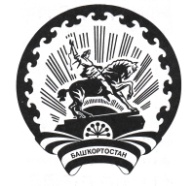 СОВЕТ СЕЛЬСКОГО ПОСЕЛЕНИЯМЕТЕВБАШЕВСКИЙ СЕЛЬСОВЕТМУНИЦИПАЛЬНОГО РАЙОНА БЕЛЕБЕЕВСКИЙРАЙОН РЕСПУБЛИКИ БАШКОРТОСТАН452035, с. Метевбаш, ул. Школьная  62 аТел. 2-61-45Суммарная инвентаризационная стоимость объектов налогообложения, умноженная на коэффициент-дефляторСтавка налогаДо 300 000 рублей (включительно)0,1Свыше 300 000 рублей до 400 000 рублей (включительно)0,2Свыше 400 000 рублей до 500 000 рублей (включительно)0,3Свыше 500 000 рублей до 600 000 рублей (включительно)0,4